Publicado en Madrid el 26/12/2023 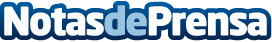 DelAire2000, la empresa líder en Instaladores de Aerotermia en Madrid revoluciona el mercado energéticoEn un momento crucial en la transición hacia fuentes de energía sostenibles, DelAire2000, con sede en Madrid, emerge como el referente principal en el sector de instaladores de aerotermia. Especializada en soluciones de climatización y calefacción eficientes, la empresa se ha consolidado como un pilar fundamental para la adopción masiva de sistemas respetuosos con el medio ambienteDatos de contacto:DelAire2000DelAire200091 809 83 83  Nota de prensa publicada en: https://www.notasdeprensa.es/delaire2000-la-empresa-lider-en-instaladores_1 Categorias: Nacional Madrid Ecología Servicios Técnicos Sector Energético http://www.notasdeprensa.es